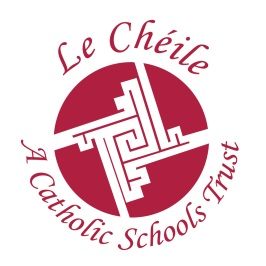 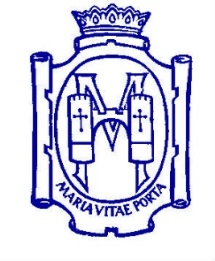 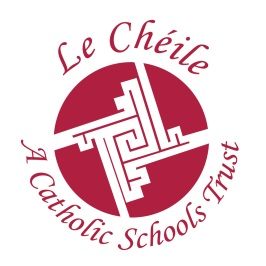 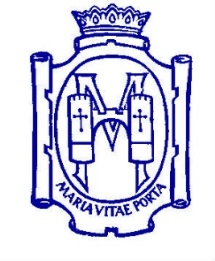 Application for additional Work Experience placementStudent’s Name: ____________________________________________________________Class: _____________________________________________________________________Date of Placement from: __________________________ to _________________________Name and address of Company/ Institution: _______________________________________________________________________________Why are you interested in accepting this Work Experience placement?_______________________________________________________________________________________________________________________________________________________________________________________________________________________________________________________________________________________________________________________________________________________________________________________________________________________________________________________________________________________________________________________________What type of work will you be doing?_______________________________________________________________________________________________________________________________________________________________________________________________________________________________________________________________________________________________________________________________________________________________________________________________________________________________________________________________________________________________________________________________Please ensure you complete the Evaluation Form after you attend this additional week placement.  